          [АРАР                                                             ПОСТАНОВЛЕНИЕ             29    =инуар    2018  й.                  №23                     29  января 2018 г.О создании мобильной профилактической группы  по проверке состояния пожарной безопасности в жилом секторе населенных пунктов сельского поселения Чекмагушевский сельсовет муниципального района Чекмагушевский район Республики БашкортостанВ целях обеспечения пожарной безопасности в жилом секторе населенных пунктов сельского поселения Чекмагушевский сельсовет муниципального района  Чекмагушевский район Республики Башкортостан,  Администрация сельского поселения Чекмагушевский сельсовет муниципального района  Чекмагушевский район Республики Башкортостан постановляет:        1. Создать мобильную группу по проверке состояния пожарной безопасности в жилом секторе населенных пунктов сельского поселения Чекмагушевский сельсовет в составе:-  Гимаева  Миляуша Марсовна - исполняющий полномочия главы сельского поселения;-    Насыров Айдар Фанилевич - управляющий делами;-    Муратова Гузель Рустамовна - специалист 1 категории;-    Хабирова  Луиза Шарафутдиновна   - специалист 1 категории;-  Давлетов Нафис Тимерзянович  - депутат Совета сельского поселения Чекмагушевский сельсовет муниципального района  Чекмагушевский район Республики Башкортостан.        2.   Контроль за выполнением настоящего постановления оставляю за собой.Исполняющий полномочия  главы сельского поселения                                                     М.М. ГимаеваБАШ[ОРТОСТАН  РЕСПУБЛИКА]ЫСА[МА{ОШ  РАЙОНЫ муниципаль районЫНЫ@   СА[МА{ОШ АУЫЛ СОВЕТЫ АУЫЛ  БИЛ^м^]Е ХАКИМИ^ТЕ 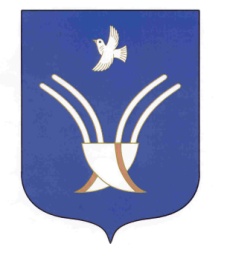 АДМИНИСТРАЦИЯ          сельского поселения ЧЕКмаГУшевский сельсоветмуниципального района Чекмагушевский район Республики Башкортостан